МИНИСТЕРСТВО ОБЩЕГО И ПРОФЕССИОНАЛЬНОГО ОБРАЗОВАНИЯ ГОСУДАРСТВЕННОЕ  БЮДЖЕТНОЕ ПРОФЕССИОНАЛЬНОЕ ОБРАЗОВАТЕЛЬНОЕ УЧРЕЖДЕНИЕ  РОСТОВСКОЙ ОБЛАСТИ«РОСТОВСКИЙ-НА-ДОНУ АВТОДОРОЖНЫЙ КОЛЛЕДЖ»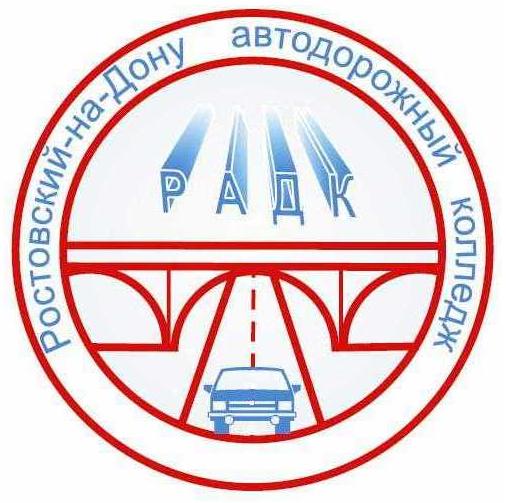 ОП.16 ТЕХНОЛОГИЯ ИЗГОТОВЛЕНИЯ СТРОИТЕЛЬНЫХ КОНСТРУКЦИЙ ИНЖЕНЕРНЫХ СООРУЖЕНИЙМетодические рекомендации по выполнению самостоятельной работы для студентов очной формы обучения специальности 08.02.02 Строительство и эксплуатация инженерных сооруженийРостов-на-Дону2016Аннотация	ОП.16 Технология изготовления строительных конструкций инженерных сооружений: Методические рекомендации по выполнению самостоятельной работы для студентов очной формы обучения специальности 08.02.02 Строительство и эксплуатация инженерных сооружений – Ростов-на-Дону, 2016. – 24 с.	Методические рекомендации по самостоятельной работе студентов дисциплине разработаны на основе ФГОС СПО по специальности 08.02.02 Строительство и эксплуатация инженерных сооружений, дополнительных требований колледжа к выпускникам по специальности и рабочей программы учебной дисциплины ОП.16 Технология изготовления строительных конструкций инженерных сооружений. 	Методические рекомендации адресованы студентам колледжа.                                                           СОДЕРЖАНИЕ             Введение                                                                                                           3 График  самостоятельной (внеаудиторной) работы студентов                   4  Содержание самостоятельной работы студентов                                         7  Самопроверка (тест)                                                                                        13   Перечень вопросов                                                                                          18 Приложение «А                                                                                               23Введение  Предлагаемые задания по дисциплине «Технология изготовления строительных конструкций инженерных сооружений» рассчитаны для самостоятельной работы студентов.                 -Максимальная Учебная нагрузка обучающегося -138 часов включая :           -обязательной аудиторной учебной -72 часа             -самостоятельной работы                 -66 часов   Целью внеаудиторной самостоятельной работы студентов по учебной дисциплине «ТЕХНОЛОГИЯ ИЗГОТОВЛЕНИЯ СТРОИТЕЛЬНЫХ КОНСТРУКЦИЙ ИНЖЕНЕРНЫХ СООРУЖЕНИЙ» является:- углубление знаний и расширение представлений о ТЕХНОЛОГИЯ ИЗГОТОВЛЕНИЯ СТРОИТЕЛЬНЫХ КОНСТРУКЦИЙ ИНЖЕНЕРНЫХ СООРУЖЕНИЙ ,в результате освоения учебной дисциплины обучающийся должен уметь :- определять качество образцов из материалов ;- контролировать качество бетонных и арматурных работ ;- определять состав бетонной смеси , рассчитывать расход материалов ;- читать арматурные чертежи ;- конструировать и рассчитывать опалубку  ;-производить сборку сборных конструкций ;    -читать рабочие чертежи ;     -вычерчивать профили и схемы изделий ;     знать :               -организацию входного контроля за качеством поступающих на завод исходных материалов ;          -подбор состава и приготовления   бетонной смеси ;              -правила укладки бетонной смеси в различные виды мостовых конструкций ;  -правила приемки , испытания и хранение арматуры ;  -способы контроля усилий в элементах ;       -основные принципы расчета опалубок ;   -последовательность выполнения операций по изготовлению конструкций различными методами ;. Самостоятельное выполнение учащимися заданий является частью основной профессиональной образовательной подготовки специалистов в области строительства и эксплуатации инженерных сооружений .Задания разделены на теоретические и практические .         Дидактические задачи внеаудиторной самостоятельной работы студентов:закрепление знаний и умений, полученных на лекциях по отдельным темам программы учебной дисциплины;развитие самостоятельности в использовании технической литературы и документацииразвитие  потребности в самосовершенствовании личности и росте профессионального мастерства. Внеаудиторная самостоятельная работа студента основана на рациональной самодеятельности и предполагает его сознательную активность и инициативу. Она выполняет важнейшую воспитательную функцию – формирует самостоятельность и ответственность, которые играют существенную роль в структуре личности современного специалиста.  Основными видами внеаудиторной самостоятельной работы студента по учебной дисциплине  «ТЕХНОЛОГИЯ ИЗГОТОВЛЕНИЯ СТРОИТЕЛЬНЫХ КОНСТРУКЦИЙ ИНЖЕНЕРНЫХ СООРУЖЕНИЙ» являются:изучение  рекомендуемой литературыреферирование;вычерчиванние схем технологических процессов;выполнение и защита практических работ и проектов;подготовка к аудиторным практическим занятиям и контрольным работам.самопроверка достигнутых результатов (тест)Работа студента оценивается комплексной оценкой. Критериями оценки результатов внеаудиторной самостоятельной работы студентов являются:Уровень усвоения студентом учебного материала.Умение студента использовать техническую литературу при выполнении практических задач.Умение студента использовать нормативные документы.Своевременность  выполнения работы, в соответствии с графиком.ГРАФИК САМОСТОЯТЕЛЬНОЙ (ВНЕАУДИТОРНОЙ) РАБОТЫ СТУДЕНТОВСОДЕРЖАНИЕ САМОСТОЯТЕЛЬНОЙ РАБОТЫ СТУДЕНТОВПеречень вопросов тестирования самоподготовки Эталоны ответов на вопросы тестирования самоподготовкиПеречень вопросов для сдачи зачета 1. Технологии изготовления конструкций по стендовой технологии.2. Технологии изготовления конструкций по поточно-агрегатной технологии.3. Технологии изготовления составных конструкций.4. Технологии изготовления конструкций центрифугированием. 5. Технологии изготовления блоков составных балок и балок с ненапрягаемой арматурой.6. Технологии изготовления пустотных плит.7. Технологии изготовления призматических свай, трубочных и свай-оболочек.8. Технологии изготовления колец водопропускных труб в виброформах.9. Применение стальных конструкций в строительстве искусственных сооружений.    Их  достоинства и недостатки.10. Перечислите марки и классы прокатной стали, применяемые в мостостроении, ее сортамент.11. Группы технологических операций и технологические схемы заводов. Приемка, подготовка и обработка металла.12. Основные подготовительные операции на заводском складе металла — правка металла, его очистка, консервация. Назначение каждой операции.13. Основные цели очистки и консервации металла. Обработка металла. Инструменты для разметки и наметки металла.14. Способы резки металла и машины, используемые в этой операции. Необходимость в обработке кромок.15. общая характеристика металлических соединений. Типы заклепок и болтов.16. Ручные пневмонические молотки. Их применение. Устройство монтажных отверстий17.Особенности сборки клёпанных элементов в устройства заводских заклепочных и болтовых соединений. Работа заклепочных и болтовых соединений под нагрузкой.18. Сварные соединения. Виды сварки и их краткая характеристика. Типы сварочных соединений.19. Сварочные материалы и оборудование.20. Применение ручной электродуговой сварки. Автоматическая и полуавтоматическая сварка. Подготовка (обработка) деталей до начала сварки.21. Пороки, дефекты, трещины и непровары, возникающие при сварных швах, и их исправление. Окраска и маркировка элементов.22. Организация сварочных работ и контроль их качества.23. Технико-экономическая эффективность применения материалов из древесины. Склады для хранения лесоматериала  ,их расположение.24. Сушка, ее виды. Антисептирование древесины.25. Маслянистые нерастворимые в воде антисептики, водорастворимые антисептики, солевые антисептики.26. Глубока пропитка древесины. Поверхностная обработка. 27. Предварительная обработка лесоматериала: сортировка, разметка, обрезка по проектным размерам, оттеска и строжка, долбление и т.д.28.Инструменты для ручной обработки древесины: поперечные и лучковые пилы, ножовка, рубанки разного вида , долота, сверла, дрели.29. Механизмы и станки для обработки древесины: лесопильные рамы, строгальные станки, фрезерные станки, сверлильные станки, электрифицированные инструменты.30. Изготовление решетчатых ферм. Деревянные пролетные строения с фермами Гау-Журавского, и их изготовление.31. Заготовка элементов ферм. Сборка ферм.33. Изготовление дощатых ферм.34. Последовательность сборки дощато-гвоздевых ферм в вертикальном положении.35. Последовательность изготовления клееных конструкций.36. Основные операции по изготовлению клеефанерных конструкций.37. Синтетические клеи. Фенол-формальдегидные клеи ,и их приготовление.38. Расположение многослойной конструкции на кружалахи столах.39. Соединение досок на клею зубчатым шипом.40. Соединения элементов на стальных приклеенных шайбах.41. Изготовление ряжей со сквозными стенками.42. Способы спуска ряжей сборка ряжей в зимних условиях.43. Технология изготовления свайных, рамных ряжевых опор.44. Технология изготовления ледорезов.45. Изготовление свайных, рамных, ряжевых опор.46. Предприятия для изготовления сборных железобетонных мостовых конструкций.47.  Основные цеха завода: опалубочный, арматурный, формовочный.  Цех приготовления бетонной смеси, цех доводки и отправки готовой продукции48. Содержание работы  отдела ОТК. Виды контроля.49. Основные требования к бетону и к его составляющим.50. Технология приготовления бетонной смеси.51. Составляющие бетона и требования к их качеству, входной контроль материалов.52. Пластифицирующие ,морозостойкие и воздухововлекающие добавки к бетонной смеси.53. Порядок и правила приготовления бетонной смеси в теплое время года и в зимних условиях.54. Способы транспортирования бетонной смеси: по лоткам, по звеньевым хоботам, виброжелобам, с помощью ленточных конвейеров, автобетононасосами.55. Способы уплотнения бетонной смеси: на вибростолах, в виброформах, с помощью центрифуг, вакуумированием, глубинными и настенными вибраторами.56.Уход за свежеуложенным бетоном.57. Тепловлажностная обработка и контроль качества.58. Способы и материалы, применяемые для сохранения влажной среды, для бетона в период его активного твердения.59. Способы ускорения твердения бетона: путем введения его в состав специальных добавок, применения специальных видов цементов, путем изотермического или электрического прогрева.60. Влияние зимних условий и жаркого климата на производство бетонных работ.61. Транспортирование и подача бетонных смесей к месту укладки.62. Подбор составов и приготовление бетонных смесей\63. Укладка и уплотнение бетонных смесей. Уход за бетоном конструкций.64. Метод «горячего термоса».65. Бетонирование конструкций в условиях жаркого климата.66. Особенности контроля качества бетонных работ  в экстремальных климатических условиях. Охрана труда при производстве бетонных работ.67. Виды, классы и марки арматурной стали, применяемой для мостовых железобетонных конструкций.68. Заготовка арматуры. Правила приемки арматурной стали: паспорта, сертификаты, отбор образцов для проведения контрольного испытания: на загиб в холодном состоянии, на свариваемость и на разрыв.69. Транспортирование и установка арматурных элементов. Правила складирования и хранения арматурной стали.70. Способы чистки и правки арматуры; безопасные приемы резки и гнутья. Станки для этих операций.71. Контактная и электродуговая сварка арматурных стержней, способы сварки. Контроль качества сварных швов.72. Технология изготовления арматурных каркасов.73. Способы изготовления пучков арматурных каркасов.74. Способы натяжения арматуры: механический/ электрический. Контроль натяжения арматуры.75. Классификация и область применения опалубок.76. Виды опалубок по материалу, конструкциям и способам распалубки.77. Требования к прочности и жесткости отдельных элементов опалубки и к её устойчивости в целом.78. Деревянные и дерево металлические опалубки.79. Металлические опалубки и формы.80. Бетонные матрицы для изготовления тротуарных блоков.81. Применение сборных металлических виброформ. ПРИЛОЖЕНИЕ «А»Памятка: как работать с текстомПонимать, как построен текст Отобрать важное, основноеВедение записей: это зависит от особенностей мышления.План – перечисление основных событий, вопросовПроцесс составления плана: чтение, деление на части, краткое наименованиекаждой части.Простой план – выделение и наименование главных частей.В сложном плане главные части делятся на дополнительные части. Сложный план полнее раскрывает построение текста.Тезисы – изложение основных идей, содержащихся в тексте, в виде последовательных пунктов.Конспект – это тезисы в расширенном виде, дополненные цитатами, цифрами, таблицами, схемами.Приступая к конспекту необходимо записать ФИО автора, название книги, год и место издания.Правила конспектированияНазвание тем выделять ярким цветом.Подзаголовки подчёркивать ярким цветом.Оставлять свободные поля для записи даты конспектирования, заметок учителя и последующей проработки конспекта.Весь текст разделять на абзацы. В каждом абзаце должна заключаться отдельная мысль. Абзац начинается с «красной» строки. Между абзацами оставлять чистую строку.В каждом абзаце выделяется главное (ключевое) слово, отражающее данную мысль.В конце конспекта сделать обобщение (вывод), начиная словами «таким образом» или «итак».В тетради недопустимы посторонние записи, рисунки, наклейки и т.д., не относящиеся к изучаемому предмету.Правила написания рефератаРеферат – это письменная работа, направленная на изложение сущности какого-либо технологического процесса. Подготовка к выполнению реферата предполагает самостоятельный анализ   источников и литературы по выбранной теме.Требования к оформлению реферата:Титульный лист, на котором указываются название темы, имя автора и научного руководителя, название образовательного учреждения.Оглавление с указанием всех разделов и страниц, на которых они находятся.Собственно текст (основное содержание), разбитый на главы.Список литературы.Приложения (схемы, иллюстрации, таблицы, карты и т.д.), если они есть. Требования к основному содержанию:В реферате обязательно должно быть Введение, в которомчётко сформулирована проблема;объяснена важность (актуальность) темы в изучении  в целом; дана краткая характеристика источников информации по теме и кратко изложены позиции  по этой теме;Формулировка , подбор и изложение , последовательность их изложения должны соответствовать логике темы. Все главы должны быть логически связаны между собой.На все цитаты, статистические данные обязательно должны быть оформлены ссылки.В реферате обязательно должно быть Заключение, в котором, кроме общих итогов и выводов, присутствует и личное мнение автора реферата по данной проблеме.Реферат должен соответствовать нормам русского языка. Если цитируется какой-либо автор, то цитата нужно приводить дословно, с соблюдением авторской орфографии.  . Составил преподаватель                                              Фаткуллин В.Н.Составитель:Фаткуллин Владимир Нарсовичпреподаватель ГБПОУ  РО «Ростовский-на-Дону автодорожный колледж»№
п/пНазвание раздела, темыСрокивыполненияФорма контроля12341.  Введение.1 неделяФотографии заводов МЖБК               РАЗДЕЛ 1. Основные способы изготовления железобетонных конструкций               РАЗДЕЛ 1. Основные способы изготовления железобетонных конструкций               РАЗДЕЛ 1. Основные способы изготовления железобетонных конструкций               РАЗДЕЛ 1. Основные способы изготовления железобетонных конструкций2.Тема 1.1. Предприятия для изготовления железобетонных конструкций  1 неделя –2 неделяФотографии изделий изготавливаемых на заводах дРаздел 2.Бетонные работы3.Тема 2.1. Основные требования к бетону и технология приготовления бетонной смеси   2 неделя –3 неделяЗаконспектировать :- Основные требования к бетону и технологии приготовления бетонной смеси :  4.Тема 2.2. Технология транспортирования бетонной смеси ,,укладка в конструкции и уплотнения     Практическое занятие № 1        Определение производительности бетономешалки                    Практическое занятие № 2        Выбор способа уплотнения бетонной смеси3 неделяЗаконспектировать :-»Требования к заполнителям для приготовления бетонной смеси  Оформление отчетов по практическим работам5.Тема 2.3 . Уход за свежеуложенным бетоном ,тепловлажностная обработка ,контроль качества бетонной смеси. 4 неделя-5 неделяВычертить графики твердения бетона6.Тема 2.4. Особенности технологии производства бетонных работ в экстремальных  технологических условиях.                                    Практическое занятие № 3      Выбор метода бетонирования в экстремальных климатических условиях 6 неделя-7 неделяЗаконспектировать :-»Способы подогрева при транспортировании бетонной смеси в зимних условиях      Оформление отчета по практической работе    Раздел 3. Арматурные работы.7.Тема 3.1. Виды арматуры и организация арматурных работ.8 неделяТаблицы «классы и марки арматуры»         Вычертить сортамент арматурных стержней 8.Тема 3.2. Изготовление арматуры.8 неделяЗак Законспектировать-Охрана труда при изготовлении арматурных каркасов        9.Тема 3.3. Способы натяжения высокопрочной арматуры и необходимое оборудование.                             9 неделяОзнакомиться с составлением технологической картыРаздел 4. Опалубочные работы10.Тема 4.1. Основные виды опалубок и требования к ним.                         Практическое занятие № 4         Расчет металлических подъемно-переставных элементов опалубок   Практическое занятие № 5         Подбор схем скользящей опалубки10 неделяРасчет схем для  обшивки опалубки       Оформление отчета по практической работе11.Тема 4.2. Виброформы и матрицы. 10 неделя-11 неделяВычертить схемы виброформы для изготовления оболочек больших диаметров12.Тема 4.3. Основные принципы расчета опалубок.                              Практическое занятие № 6           Расчет щитовой опалубки нормативного давления бетонной смеси12 неделяВычертить эпюру нормативного давления бетонной смеси  Оформление отчета по практической работеРаздел 5. Технология изготовления бетонных и железобетонных конструкций13.Тема 5.1. Изготовление конструкции по стендовой технологии.12 неделя,Вычертить конструкцию пустотообразователей14.Тема 5.2. Изготовление конструкций по поточно-агрегатной технологии.Практическое занятие № 7          Технологическая схема изготовления конструкций по поточно-агрегатной технологии  13 неделя-15 неделяЗаконспектировать :-»Техника безопасности при изготовлении преднапряженных балок              Вычертить технологическую схему поточно-агрегатного изготовления конструкций15.Тема 5.3. Изготовление составных конструкций.15 неделяСхемы изготовления блоков в «торец» с паровой рубашкой16.Тема 5.4.  Изготовление конструкций центрифугированием.16 неделя Вы Вычертить и законспектироватьИзготовление конструкции центрифугированием по схеме17.Тема 5.5 изготовление железобетонных балок с каркасной арматурой.16 неделя Вычертить  :-  Арматурный  каркас  Т- образной балки с обычной арматурой18.Тема 5.6. Изготовление железобетонных конструкций со стержневой арматурой.17 неделяОбъяснить выбор способа чистки и смазки опалубки19.Тема 5.7. Технология изготовления призматических свай и свай-оболочек.  17 неделя-18 неделяЗаконспектировать :-Способы обеспечения защитного слоя бетона20.Тема 5.8. Технология изготовления набивных свай.18 неделяОпределить достоинства и недостатки набивных и буронабивных свайРаздел 6. Технология изготовления стальных конструкций21.Тема 6.1 Марки и классы прокатной стали ,применяемой в мостостроении ,ее сортимент.19 неделяДоклад на тему :- Подбор марки и классы прокатной стали 22.Тема 6.2. Способы изготовления стальных конструкций и промышленные предприятия.  20 неделя-21 неделяЗаконспектировать :-«Обработка металла»23.Тема 6.3. Технология изготовления клепанных конструкций.21 неделяВычертить виды соединения клепанных конструкций 24.Тема 6.4. Технология изготовления сварных конструкций .Контроль качества 22 неделя-23 неделяВыбор вида        Сварки и подготовки (обработки ) деталей до начала сваркиРаздел 7. Изготовление конструкций для деревянных мостов25.Тема 7.1. Хранение ,сушка и антисептирование лесоматериала.    23 неделя-24 неделяЗаконспектировать :-Виды и способы сушки древесины26.Тема 7.2. Изготовление элементов деревянных конструкций. 25 неделя-26 неделяВычертить схему цеха по обработке и сборке конструкций 27.Тема 7.3. Создание сквозных и дощатых ферм. 26 неделя-27 неделяРеферат  : -Заготовка и способы сборки ферм28.Тема 7.4. Создание клеевых деревянных конструкций.28 неделяЗак ЗаконспектироватьСпособы соединения досок на клею29.Тема 7.5. Изготовление свайных ,рамных ,ряжевых опор и ледорезов.                                     Практическое занятие № 10         Составление схем деревянных подмостей   29 неделя-30 неделяВыбрать вид опор в зависимости от высоты и местных условийОформление отчета по практической работе  №Название темыНазвание темыЗаданиеЛитература1.   Введение   ВведениеВыполнить фотографии заводов МЖБК ,ЖБК-Курлянд В.В «Строительство мостов2012.-Колоколов Н.М. Вейнблат  Б.М «Строительство мостов 1984        РАЗДЕЛ 1. Основные способы изготовления железобетонных конструкций        РАЗДЕЛ 1. Основные способы изготовления железобетонных конструкций        РАЗДЕЛ 1. Основные способы изготовления железобетонных конструкций        РАЗДЕЛ 1. Основные способы изготовления железобетонных конструкций        РАЗДЕЛ 1. Основные способы изготовления железобетонных конструкций2.Тема 1.1. Предприятия для изготовления железобетонных конструкцийТема 1.1. Предприятия для изготовления железобетонных конструкций-Выполнить фотографии заводов МЖБК .ЖБК  Вычертить план-схемы заводов .Курлянд  В.В «Строительство мостов2012-Колоколов Н.М. Вейнблат  Б.М «Строительство мостов 1984,Попов Л.Н .Ипполитов Е.Н .Афанасьева В.Ф  «Основы технологического проектирование заводов железобетонных конструкций 1988.РАЗДЕЛ 2. Бетонные работы.РАЗДЕЛ 2. Бетонные работы.РАЗДЕЛ 2. Бетонные работы.РАЗДЕЛ 2. Бетонные работы.РАЗДЕЛ 2. Бетонные работы.3.Тема 2.1             Основные требования к бетону и технология приготовления бетонной смесиТема 2.1             Основные требования к бетону и технология приготовления бетонной смесиЗаконспектировать  « Основные требования к бетону и  технология приготовления бетонной смеси»Курлянд  В.В «Строительство мостов2012-Колоколов Н.М. Вейнблат  Б.М «Строительство мостов 1984 , Пащенко В.А «Заводское изготовление мостовых железо-бетонных конструкций 1999.Попов Л.Н .Ипполитов Е.Н .Афанасьева В.Ф  «Основы технологического проектирование заводов железобетонных конструкций 1988.4.Тема 2.2 Технология транспортирования бетонной смеси, укладки конструкции и уплотнения.Практическая работа №1 Определение производительности бетономешалкиПрактическая работа № 2        Выбор  способа уплотнения бетонной смесиТема 2.2 Технология транспортирования бетонной смеси, укладки конструкции и уплотнения.Практическая работа №1 Определение производительности бетономешалкиПрактическая работа № 2        Выбор  способа уплотнения бетонной смеси- Законспектировать : -Требования к заполнителям для приготовления бетонной смесиВыполнить оформить отчет по практическим работамЦай  Т.Н «Строительство конструкции ,Железобетонные конструкции 2012 -Колоколов Н.М .  Вейнблат  Б.М «Строительство мостов 1984 , Пащенко В.А «Заводское изготовление мостовых железо-бетонных конструкций 1999.Попов Л.Н .Ипполитов Е.Н .Афанасьева В.Ф  «Основы технологического проектирование заводов железобетонных конструкций 1988.5.Тема 2.3 Уход за свежеуложенным бетоном, тепловлажностная обработка, контроль качества бетонной смеси Тема 2.3 Уход за свежеуложенным бетоном, тепловлажностная обработка, контроль качества бетонной смеси - Вычертить графики твердения бетонаЦай Т.Н «Строительство конструкции ,Железобетонные конструкции 2012-Колоколов Н.М .    Вейнблат  Б.М «Строительство мостов 1984 , Пащенко В.А «Заводское изготовление мостовых железо-бетонных конструкций 1999.Попов Л.Н .Ипполитов Е.Н  .Афанасьева В.Ф  «Основы технологического проектирование заводов железобетонных конструкций 1988.6.Тема 2.4 Особенности технологии производства бетонных работ в эксремальных климатических условияхПрактическая работа №3  Выбор  метода бетонирования в экстремальных климатических условияхТема 2.4 Особенности технологии производства бетонных работ в эксремальных климатических условияхПрактическая работа №3  Выбор  метода бетонирования в экстремальных климатических условиях- Законспектировать « Способы подогрева при транспортировании бетонной смеси в зимних условиях» Выполнить и оформить отчет по  практической  работеЦай  Т.Н  «Строительство конструкции ,Железобетонные конструкции 2012-Колоколов Н.М .   Вейнблат  Б.М «Строительство мостов 1984 , Пащенко В.А «Заводское изготовление мостовых железо-бетонных конструкций 1999.Попов Л.Н .Ипполитов Е.Н .Афанасьева В.Ф  «Основы технологического проектирование заводов железобетонных конструкций 1988.         РАЗДЕЛ 3. Арматурные работы         РАЗДЕЛ 3. Арматурные работы         РАЗДЕЛ 3. Арматурные работы         РАЗДЕЛ 3. Арматурные работы         РАЗДЕЛ 3. Арматурные работы7.Тема 3. 1. Виды арматуры и организация арматурных работ.Тема 3. 1. Виды арматуры и организация арматурных работ.-Вычертить сортамент арматурных стержней-Колоколов Н.М.  Вейнблат  Б.М «Строительство мостов 1984 , Пащенко В.А «Заводское изготовление мостовых железо-бетонных конструкций 1999.Попов Л.Н .Ипполитов Е.Н .Афанасьева В.Ф  «Основы технологического проектирование заводов железобетонных конструкций 1988. Третьяков А.К ,Рожненко Арматурные и бетонные работы 1982.э8.Тема 3.2. Изготовление арматуры.Тема 3.2. Изготовление арматуры.-Составление конспекта по охране труда при изготовлении арматурных каркасов- Колоколов Н.М  Вейнблат Б.М. «Строительство мостов 1989 Третьяков  А.К.,Рожненко М.Д. «Арматурные и бетонные работы»9.Тема 3.3. Способы натяжения высокопрочной арматуры и необходимое оборудование.Тема 3.3. Способы натяжения высокопрочной арматуры и необходимое оборудование.-Ознакомиться с составлением технологической карты- Колоколов Н.М  Вейнблат Б.М. «Строительство мостов 1984  Третьяков  А.К.,Рожненко М.Д. «Арматурные и бетонные работы»         РАЗДЕЛ 4. Опалубочные работы         РАЗДЕЛ 4. Опалубочные работы         РАЗДЕЛ 4. Опалубочные работы         РАЗДЕЛ 4. Опалубочные работы         РАЗДЕЛ 4. Опалубочные работы10.Тема 4.1. Основные виды опалубок и требования к ним-Расчет схемы для обшивки опалубки .           -Оформление отчетов по практическим работам-Расчет схемы для обшивки опалубки .           -Оформление отчетов по практическим работам-Колоколов Н. М .,Вейнблат Б.М. «Строительство мостов» 1984 ; Луцкий С.Я.  ,Атаев  С С. «Технология строительного производства» 199111.Тема 4.2.              Виброформы и матрицы  - Вычерчивание схемы виброформы для изготовления оболочек большого диаметра- Вычерчивание схемы виброформы для изготовления оболочек большого диаметра-Колоколов Н.М. ,Вейнблат Б.М. «Строительство мостов» 1984:Каменцев В.П ,Мойжес Л.Б. «Современные методы бетонных работ при строительстве мостов» 199812.Тема 4.3. Основные принципы расчета опалубок-Вычерчивание эпюры нормативного давления бетонной смеси        -Оформление отчета по практической работе-Вычерчивание эпюры нормативного давления бетонной смеси        -Оформление отчета по практической работе-Колоколов Н.М. ,Вейнблат Б.М. «Строительство мостов» 1984:Каменцев В.П ,Мойжес Л.Б. «Современные методы бетонных работ при строительстве мостов» 1998     РАЗДЕЛ 5. Технология изготовления бетонных и железобетонных конструкций                           РАЗДЕЛ 5. Технология изготовления бетонных и железобетонных конструкций                           РАЗДЕЛ 5. Технология изготовления бетонных и железобетонных конструкций                           РАЗДЕЛ 5. Технология изготовления бетонных и железобетонных конструкций                           РАЗДЕЛ 5. Технология изготовления бетонных и железобетонных конструкций                      17.Тема 5.1 Изготовление конструкций по стендовой технологииТема 5.1 Изготовление конструкций по стендовой технологии- Вычертить конструкцию пустотообразователей-Колоколов Н.М.,  Вейнблат Б.М. «Строительство  мостов»1984 ; Пащенко В.А. «Заводское изготовление мостовых железо-бетонных конструкций»18.Тема 5.2.  Изготовление конструкций по поточно-агрегатной технологииТема 5.2.  Изготовление конструкций по поточно-агрегатной технологии-Конспектирование вопроса «Техника безопасности при изготовлении преднапряженных балок»    -Оформление отчета по практической работе-Цай Т. Н.  «Строительные конструкции , Железобетонные конструкции»2012           -Колоколов Н.М.  Вейнблат Б.М. «Строительство мостов»1984                      -Пащенко В.А. «Заводское изготовление мостовых железо-бетонных конструкций» 199919.Тема 5.3. Изготовление составных конструкцийТема 5.3. Изготовление составных конструкций-Вычертить схему изготовления блоков в «торец» с паровой рубашкой   -Оформление отчетов по практическим работам--Цай Т. Н. «Строительные конструкции , Железобетонные конструкции»2012           -Колоколов Н.М.  Вейнблат Б.М. «Строительство мостов»1984                      -Пащенко В.А. «Заводское изготовление мостовых железо-бетонных конструкций» 199920.Тема 5.4. Изготовление конструкций центрифугированиемТема 5.4. Изготовление конструкций центрифугированием-Выбор способа натяжения арматуры -Цай Т. Н. «Строительные конструкции , Железобетонные конструкции»2012           -Колоколов Н.М.  Вейнблат Б.М. «Строительство мостов»1984                      -Пащенко В.А. «Заводское изготовление мостовых железо-бетонных конструкций» 199921.Тема 5.5 изготовление железобетонных балок с каркасной арматуройТема 5.5 изготовление железобетонных балок с каркасной арматурой-Вычертить арматурный каркас Т-образной балки собычной арматурой-Цай Т. Н. «Строительные конструкции , Железобетонные конструкции»2012           -Колоколов Н.М.  Вейнблат Б.М. «Строительство мостов»1984                      -Пащенко В.А. «Заводское изготовление мостовых железо-бетонных конструкций» 199922.Тема 5.6. Изготовление железо-бетонных конструкций со стержневой арматуройТема 5.6. Изготовление железо-бетонных конструкций со стержневой арматурой-Выбор способа чиски и смазки опалубки- -Цай Т. Н. «Строительные конструкции, Железобетонные конструкции»2012           -Колоколов Н.М . Вейнблат Б.М. «Строительство мостов»1984                      -Пащенко В.А. «Заводское изготовление мостовых железо-бетонных конструкций» 199923.Тема 5.7. технология  изготовления призматических свай и свай-оболочекТема 5.7. технология  изготовления призматических свай и свай-оболочек-Конспектирование вопроса :-Способы обеспечения защитного слоя бетона- -Цай Т. Н. «Строительные конструкции , Железобетонные конструкции»2012           -Колоколов Н.М . Вейнблат Б.М. «Строительство мостов»1984                      -Пащенко В.А. «Заводское изготовление мостовых железо-бетонных конструкций» 199924.Тема 5.8.технология изготовления набивных свайТема 5.8.технология изготовления набивных свай-Определить достоинства и недостатки набивных и буронабивных свай  -Цай Т. Н. «Строительные конструкции  Железобетонные конструкции»2012           -Колоколов Н.М.  Вейнблат Б.М. «Строительство мостов»1984                      -Пащенко В.А. «Заводское изготовление мостовых железо-бетонных конструкций» 1999Раздел 6.  Технология изготовления стальных конструкций Раздел 6.  Технология изготовления стальных конструкций Раздел 6.  Технология изготовления стальных конструкций Раздел 6.  Технология изготовления стальных конструкций Раздел 6.  Технология изготовления стальных конструкций 25.Тема 6.1 Марка и классы прокатной стали, применяемой в мостостроении, ее сортаментТема 6.1 Марка и классы прокатной стали, применяемой в мостостроении, ее сортамент-Подбор марки и классы прокатной стали- -Цай Т. Н. «Строительные конструкции , Железобетонные конструкции»2012           -Колоколов Н.М.  Вейнблат Б.М. «Строительство мостов»1984                      -Пащенко В.А. «Заводское изготовление мостовых железо-бетонных конструкций» 199926.Тема 6.2 Способы изготовления стальных конструкций и промышленные предприятия.Тема 6.2 Способы изготовления стальных конструкций и промышленные предприятия.-Конспектирование вопроса :-«Обработка металла»- -Цай Т. Н. «Строительные конструкции , Железобетонные конструкции»2012           -Колоколов Н.М . Вейнблат Б.М. «Строительство мостов»1984                      -Пащенко В.А. «Заводское изготовление мостовых железо-бетонных конструкций» 199927.Тема 6.3 Технология изготовления клепанных конструкций.Тема 6.3 Технология изготовления клепанных конструкций.-Вычертить виды соединений клепаных конструкций- -Цай  Т. Н. «Строительные конструкции , Железобетонные конструкции»2012           -Колоколов Н.М. Вейнблат Б.М. «Строительство мостов»1984                      -Пащенко В.А. «Заводское изготовление мостовых железо-бетонных конструкций» 199928.Тема 6.4Технология изготовления сварных конструкций. Контроль качества.Тема 6.4Технология изготовления сварных конструкций. Контроль качества.-Выбор вида сварки и подготовка (обработка)деталей до начала сварки- -Цай Т. Н. «Строительные конструкции , Железобетонные конструкции»2012           -Колоколов Н.М. Вейнблат Б.М. «Строительство мостов»1984                      -Пащенко В.А. «Заводское изготовление мостовых железо-бетонных конструкций» 1999Раздел 7. Изготовление конструкций для деревянных мостовРаздел 7. Изготовление конструкций для деревянных мостовРаздел 7. Изготовление конструкций для деревянных мостовРаздел 7. Изготовление конструкций для деревянных мостовРаздел 7. Изготовление конструкций для деревянных мостов30.Тема 7.1 Хранение, сушка и антисептирование лесоматериалы.Тема 7.1 Хранение, сушка и антисептирование лесоматериалы.-Определение видов и способов сушки древесины -Владимирский С.Р. «Механизация строительства мостов»2005-Колоколов Н.М. , Вейнблат Б.М. «Строительство мостов» 198431.Тема 7.2 Изготовление элементов деревянных конструкций.Тема 7.2 Изготовление элементов деревянных конструкций.-Вычертить схему цеха по обработке и сборке конструкцийВладимирский С.Р. «Механизация строительства мостов»2005-Колоколов Н.М. , Вейнблат Б.М. «Строительство мостов» 198432.Тема 7.3 Создание сквозных и дощатых фермТема 7.3 Создание сквозных и дощатых ферм-Выбор способа заготовки и сборки фермВладимирский С.Р. «Механизация строительства мостов»2005-Колоколов Н.М. , Вейнблат Б.М. «Строительство мостов» 198433Тема 7.4 Создание клееных деревянных конструкцийТема 7.4 Создание клееных деревянных конструкций-Выбор способа соединения досок на клеюВладимирский С.Р. «Механизация строительства мостов»2005-Колоколов Н.М. , Вейнблат Б.М. «Строительство мостов» 198434.Тема 7.5 Изготовление свайных, рамных, ряжевых опор и ледорезовТема 7.5 Изготовление свайных, рамных, ряжевых опор и ледорезов-Выбор вида опор в зависимости от высоты и местных условий  -Оформление отчета по практической работе Владимирский С.Р. «Механизация строительства мостов»2005-Колоколов Н.М. , Вейнблат Б.М. «Строительство мостов» 1984Дифференцированный зачетДифференцированный зачетДифференцированный зачетДифференцированный зачетДифференцированный зачет№п/пСодержание вопросовОтветы код1В12ВК какому контролю относится контроль всех нормируемых качественных показателей затвердевшего бетона?К операционному контролюк приемочному контролюк входному контролю 1231В12ВВ бетоне под влиянием длительно действующих нагрузок возникают неупругие деформации, это свойство называется:Усадкаползучестьупругость1231В22ВУвеличение водоцементного отношения  уменьшается:Усадка бетона ползучесть удобоукладываемость 1231В22ВКаким образом уплотняется бетонная смесь при бетонировании мостовых пролетных строений? Поверхностным вибратором;глубинным шланговым вибратором с гибким валом;с помощью площадочных вибраторов 1231В32ВСпособность бетонной смеси заполнять форму и уплотняться в ней называется Подвижностьползучесть удобоукладываемость 1231В32ВКак называется способность бетонной смеси легко укладываться в форму  и уплотняться под действием различных                               способов уплотнения, не расслаиваться?Тиксотропия жесткость удобоукладываемость1231В42ВЧто является важнейшим составляющим бетона и играет большую роль в образовании структуры и получение заданных характеристик бетонаМелкий заполнитель вяжущеевода1231В42ВОт чего зависит время перемешивания бетонной смеси в бетоносмесителях?От t С воздуха и вместимости бетоносмесителя;от водоцементного отношенияот подвижности бетонной смеси 1231В52ВВ каком возрасте испытывают образцы для определения проектной марки бетона8суток18суток28суток1231В52ВСуществует большое разнообразие добавок, они делятся на классы и группы, к какой группе относятся газообразующие добавки Добавки, придающие бетону специальные свойства;регуляторы структуры бетона;регуляторы, замедляющие коррозию арматурной стали;1231В62ВСуществует большое разнообразие добавок, они делятся на классы и группы, к какой группе относятся гидрофобизирующие  добавки?Добавки, придающие бетону специальные свойства;регуляторы структуры бетона;регуляторы, замедляющие коррозию арматурной стали;1231В62ВКак вы думаете, при уплотнении бетонной смеси, что означает отсутствие воздушных пузырьков Бетонная смесь достаточно уплотнена;бетонная смесь уплотнена не полностью;бетонная смесь расслоилась;1231В72В Какие вибраторы используют при бетонировании конструкций большой площади и не большой толщины?Глубинные вибраторыповерхностные вибраторы наружные вибраторы 1231В72В Качество и долговечность бетона во многом зависит от правильности укладки. Каким способом уплотняются жесткие бетонные смеси?Под действием силы тяжести;вибрированиемпутем штыкования1231В82ВВ какой промежуток времени фиксируют проведенные мероприятия по уходу за бетоном в журнале бетонных работ Каждый час;каждый день;раз в неделю;1231В82ВМаксимальная высота свободного падения бетонной смеси должна быть:Не более 3 м;не более 4 м;не более 5 м;1231В92ВКак называется способность бетона выдерживать комплексное воздействие циклического нагревания и остывания, замораживания и оттаивания.Морозостойкость прочность термоморозостойкость 1231В92ВПробы бетонной смеси для изготовления контрольных образцов необходимо отбирать на строительных площадках (у места укладки б/с) для каждой проектной марки на морозостойкость и водонепроницаемость следует отбирать Не реже 1 раза месяц;не реже 1 раза в неделю;каждый день;1231В102ВКакой участок на заводах МЖБК  не относятся к основным участкам?Бетоносмесительных;транспортных;формовочный;1231В102ВСчитается, что работы производятся в зимних условиях, если среднесуточная температура наружного воздуха...Ниже 5° Сниже 10° Сниже 15° С1231В112ВКакая технология применяется на приобъектных полигонах небольшой производительности, а так же для больших мостов по этой технологии изготавливают крупногабаритные и тяжелые элементы, перевозки которых по железным и автомобильным дорогам невозможна.Стендовый метод;поточно-агрегатный;агрегатный;1231В112ВКакой участок на заводах МЖБК не относится к обслуживающим участкам?Сырьевой;электроремонтный;комплектации и отгрузки готовой продукции;1231В122ВК какому контролю относится контроль всех нормируемых качественных показателей затвердевшего бетона:К операционному контролю;к приемочному контролю;к входному контролю;1231В122ВК какому контролю относится контроль  качества материалов  для приготовления бетона, арматурных изделий, отделочных, теплоизоляционных и смазочных материалов:К операционному контролю;к приемочному контролю;к входному контролю;1231В132ВПодавать арматурные стержни под сварку на контактные машины надо:В брезентовых рукавицах,в хлопчатобумажных рукавицах;в резиновых рукавицах, без разницы;без разницы;12341В132ВПри каком способе изделия перемещаются от поста к посту вместе с агрегатом и все операции производственного процесса осуществляются последовательно на нескольких рабочих местах (постах) постоянными звеньями рабочих.Стендовый метод;поточно-агрегатный;агрегатный;кассетный;12341В142ВПолотна щитов металлической опалубки изготовляют из листов стали толщиной....1-5 мм;5-8 мм;8-12 мм;1231В142ВАрматура, предназначенная для закрепления стержней в каркасе путем сварки или вязки с рабочей арматурой, обеспечивает совместную их работу и равномерного распределения нагрузки между ними:Монтажная;хомуты;распределительная;рабочая;12341В152ВАрматура, воспринимающая главным образом растягивающие усилия, возникающие от внешних нагрузок и воздействий в силу тяжести конструкции, а так же создает предварительное натяжение, называется:Монтажная;хомуты;распределительная;рабочая;12341В152ВКаждому классу арматуры соответствуют определенные марки стали. Укажите, какая марка стали соответствует классу арматуры А-II. ВСт3сп2;ВСт5сп2;20ХТ2ц;23Х2Г2Т;12341В162ВКакую опалубку целесообразно применять при изготовлении большого числа однотипных элементов?Металлическую опалубку;деревянную опалубку;армобетонную опалубку;1231В162ВПри каком виде сварки стержни часто и многократно сближают (10-15 раз) и разводят до разогрева стыкуемых торцов и начала оплавления?Дуговая сварка,с прерывистым подогревом;стыковая электросварка,сварка непрерывным оплавлением;12341В172ВРасстояние между отдельными стержнями и плоскими каркасами должно быть не менее определенной величины, обеспечивающей хорошее обволакивание бетоном стержней арматуры.Просвет 2 смпросвет 3 смпросвет 4 смпросвет 5 см12341В172ВЧто применяют для изготовления большого числа железобетонных элементов с малой боковой поверхностью? Матрицы Виброформу матрицыщитовую опалубку 1231В182ВКакая марка стали соответствует классу арматуры A-Y?ВСт3сп2;ВСт5сп2;23Х2Г2Т;20ХТ2ц;12341В182ВКакая опалубка представляет собой систему, состоящую из щитов, рабочего пола, домкратов, подмостей, домкратный стержней, закрепленных на домкратных рамах и приводных станций. Применяется для возведения вертикальных конструкций зданий и сооружений, высотой более 40 м и толщиной не менее 12 см Скользящая;пневматическая;мелкощитовая;блочная опалубка;12341В192ВПри изготовлении сеток и каркасов из не напрягаемой арматуры стержни в местах их пересечений свариваются:Дуговой сварки;с прерывистым подогревом;стыковая электросварка,точечной контактной сваркой;12341В192ВШирина прохода между двумя машинами контактной сварки, а также между машиной и стеной или другими производственным оборудованием должна быть Не менее 0,5 м;не менее 1 м;не менее 2м;не имеет значение;12341В202ВКакая опалубка состоит из крупноразмерных щитов, оборудованных несущими или поддерживающими элементами, подкосами, анкерами, регулировочными и установочными домкратами, подмостями для бетонирования? Она предназначена для возведения крупноразмерных и массивных конструкций, в том числе протяженных конструкций, в том числе протяженных или повторяющихся стен, перекрытий зданий и сооружений различного назначения Крупнощитовая;подъемно-переставная;блочная опалубка;скользящая опалубка;12341В202ВПоступающая на стройку арматурная сталь проходит приемку испытаний: укажите количество отбираемых образцов арматуры для проведения одного вида испытания.В количестве 1 штуки;в количестве 2 штук;в количестве 3 штук;в количестве 4 штук;1234№варВ О П Р О С ЫВ О П Р О С ЫВ О П Р О С ЫВ О П Р О С ЫВ О П Р О С ЫВ О П Р О С ЫВ О П Р О С ЫВ О П Р О С ЫВ О П Р О С ЫВ О П Р О С ЫВ О П Р О С ЫВ О П Р О С ЫВ О П Р О С ЫВ О П Р О С ЫВ О П Р О С ЫВ О П Р О С ЫВ О П Р О С ЫВ О П Р О С ЫВ О П Р О С ЫВ О П Р О С Ы№вар1234567891011121314151617181920123323122321212414341222322121212323222123